Bevolkingsdiagrammen 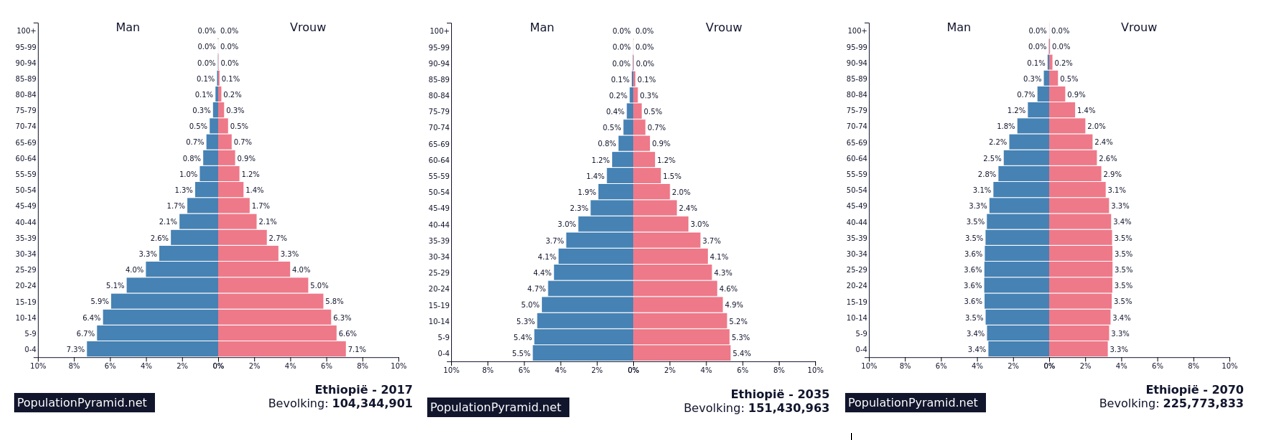 Piramide                                           granaat                                           urn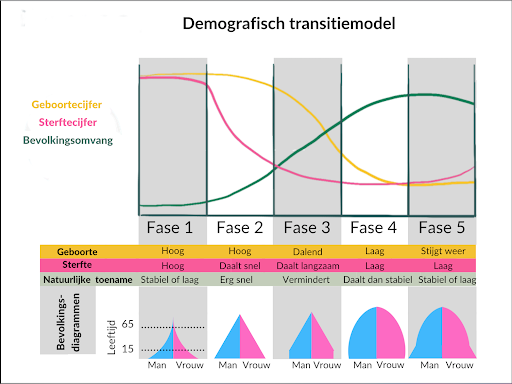 DemografieMensen die bevolkingsaantallen bestuderenbevolkingskenmerkensterf, geboortes, verhuizing. Maar ook, leeftijd, geslacht, opleiding, inkomen en god dienst kenmerkenbevolkingsdiagramzie bladzijde 1bevolkingspiramidede bevolking bestaat uit jonge MensenvergrijzenEr zijn veel oude Mensennatuurlijke bevolkingsgroeikinderen geboren en overleden, emigreren verhuizen naar buitenland en immigratie dus van het buitenland naar ons land.Geboortecijfershoeveel er per gebied geboren worden. 100 inwoners16 geboren16%Geboorteoverschotstel 16% geboren en 12% gestorven meer baby's het zal hoeveel er dood gaansterfte cijfersper gebied hoeveel er overlijdensterfte overschot12% geboren16% overlijdenmeer Mensen die overlijden dan die er geboren wordendemografische transitie modelkan je zien hoe de bevolking In de toekomst eruit zietdemografische drukaantal Mensen die wel werken en niet groene druk jongeren vanaf 20 tot 64 die werkengrijze druk65 plussers die niet werkenEmigratieMensen die naar een ander land verhuizenVoorbeeldenStudieAsielGezinArbeidimmigratie buitenlanders die naar het binnenland komenvoorbeeldenstudieasielgezinarbeidLeefbaarheid kenmerkenfysieke omgevingvoorzieningenwoningen bewonersveiligheidbevolkingsdichtheid Het gemiddelde aantal inwoners per vierkante kilometeraantal inwoners delen door oppervlakte in kilometersBevolkingsverspreidingde afdeling van de inwoners ook voor een bepaald gebied